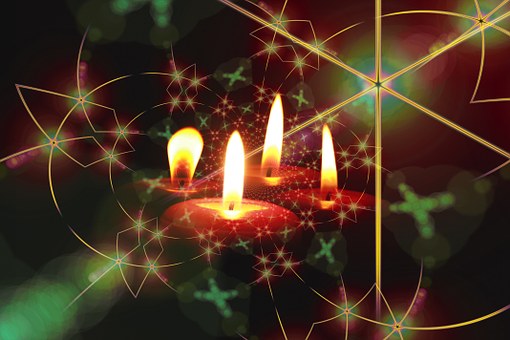 Základní organizace Českého zahrádkářského svazu Rapotín ve spolupráci s obcí Vikýřovicevás zve na výstavu „Vánoce v Galerii Zámeček Vikýřovice“Výstava začíná 1. adventní neděli 26. 11. 2017 a potrvá do 21. 12. 2017 (otevřeno každou neděli od 13. do 16 hodin) Výstava bude ukončena při akci „Zpívání pod stromečkem“, které se uskuteční 21. 12. 2017V rámci výstavy probíhá tvořivá dílna – výroba vánočních přání a ozdobVstupné dobrovolné